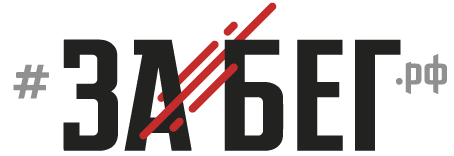 УтвержденоГенеральным директоромАНО «Гонка Героев»«10» ноября 2017 г._______________ Д.С. АнниковПОЛОЖЕНИЕПОДГОТОВКА И ПРОВЕДЕНИЕ ПЕРВОГО ВСЕРОССИЙСКОГО ПОЛУМАРАФОНА«ЗАБЕГ»20 мая 2018 г.Ростов-на-Дону.Общее описание проекта.20 мая 2018 года пройдёт уникальный в своём роде первый Всероссийский полумарафона «ЗАБЕГ».Полумарафон одновременно запланирован в 16 регионах России: Москве, Санкт-Петербурге, Нижнем-Новгороде, Самаре, Казани, Ростове-на-Дону, Екатеринбурге, Новосибирске, Красноярске, Владивостоке, Республике Крым, Омске, Ярославле, Тюмени, Уфе, Краснодаре.Тысячи людей со всей страны стартуют в одно время, вне зависимости от часовых поясов. Участники смогут преодолеть дистанцию в 21, 10 или 5 километров. Для детей организаторы приготовили 3-километровую трассу, которую самые маленькие смогут пробежать вместе с родителями. Главные цели полумарафона: популяризация здорового образа жизни и спорта, прививание любви к Родине, мобилизация волевых качеств участников мероприятия, создание крупнейшего бегового мероприятие как для любителей, так и для профессионалов.Цели соревнования. Целью проведения первого Всероссийского полумарафона «Забег» (далее – Соревнования) является:вовлечение граждан в систематические занятия физкультурой и спортом, как важного средства укрепления здоровья населения;развитие марафонского бегового движения в Россиипропаганда здорового образа жизни среди населения;популяризация спорта в России;создание условий, мотивирующих к занятию физической культурой и спортомповышение уровня спортивного мастерства, выявления сильнейших спортсменовРуководство и организация соревнований.Общее руководство подготовкой и проведением соревнований осуществляет организационный комитет (далее – Оргкомитет) по проведению первого Всероссийского полумарафона «Забег».В состав Оргкомитет входят:Оргкомитет АНО «Гонка Героев»Региональное управление 3.3 Оргкомитет отвечает за:подготовку документов и материалов для работы Мандатной комиссии;предоставление призов для вручения победителям и призерам Соревнования;информационное обеспечение участников;обеспечение судейства;аренду спортивных сооружений;организацию мер безопасности и медицинского обеспечения СоревнованияКонтроль за подготовкой и проведением Соревнования, рассмотрением официальных протестов и решением спорных вопросов, а также рассмотрение документов и допуск к участию в Соревновании возлагается на Мандатную комиссию.3.5 Допускается приглашение в комиссию профессиональных спортсменов и специалистов.4.  Расходы по организации и проведению соревнования.4.1. Подготовка и проведение Соревнования осуществляется при финансировании АНО «Гонка Героев» за счет собственных и привлеченных средств.4.2. Расходы по проезду, размещению и питанию несут командирующие организации или сами участники.5. Место проведения и время проведения соревнования.5.1. День и время проведения Соревнования: 20.05.2018.5.2. Место проведения: Театральная площадь.6. Программа соревнования в городе Ростов-на-Дону.6.1. Расписание:18 и 19 мая 201810:00-21:00 - Регистрация новых участников и выдача стартовых пакетов зарегистрированным участникам.20 мая 201807:30 - Открытие стартово-финишного городка, начало работы раздевалок и камер хранения с 09:00 до 09:15 Старт забега на 3 км и 5 кмс 10:00 до 10:30 Старт полумарафона (дистанция 21,1 км) и забега 10 км с 12:00 до 13:30 - Награждение победителей и призеров в абсолютном первенстве13:30 - Закрытие финиша. Лимит прохождения полумарафонской дистанции — 3 часа с момента закрытия старта7. Участники соревнования.7.1. К участию в Соревновании на дистанцию 21,1 км допускаются все желающие в возрасте от 18 лет и старше.7.2. К участию в Соревновании на дистанцию 10 км допускаются все желающие в возрасте от 18 лет и старше.7.3. К участию в Соревновании на дистанцию 5 км допускаются все желающие в возрасте от 16 лет и старше.7.4. К участию в Соревновании на дистанцию 3 км допускаются все желающие в возрасте от 10 лет и старше.7.5. Принимая участие в забеге,  участник подтверждает, что регулярно проходит медицинские обследования, в целях обеспечения безопасности участия в забеге для его здоровья, в соответствии с ч. 5 ст. 24 ФЗ от 04.12.2007 329 ФЗ «О физической культуре и спорте в РФ», не имеет каких-либо медицинских или иных ограничений по здоровью, которые могут подвергнуть опасности или ограничить его участие в забеге,  в том числе не имеет противопоказаний к длительным физическим нагрузкам и состояние его здоровья позволяет ему участвовать в забеге, и принимает на себя все риски и негативные последствия, связанные с нарушением данного условия. Участник забега обязуется подтвердить данное условие о состоянии здоровья путем предоставления медицинской справки, выданной по результатам проведенного медицинского обследования состояния здоровья, выданное физкультурно-спортивным диспансером или иным медицинским учреждением, имеющем  лицензию на осуществление медицинской деятельности, предусматривающей работы (услуги) по лечебной физкультуре и спортивной медицине с заключением о разрешении участвовать в соревнованиях по легкой атлетике на конкретную дистанцию и дату забега.  Справка должна быть оформлена в соответствии с пунктом 10.1 настоящего Положения.При этом участник принимает на себя всю ответственность за подлинность медицинской справки, получение ее в установленном законом порядке на основании проведенного медицинского обследования в уполномоченном медицинском учреждении и относит на себя все негативные последствие связанные с нарушением данного условия. 7.6. Возраст участника Соревнования определяется на момент фактической даты проведения Соревнования — 21.05.2017.7.7. Участники Соревнования стартуют по кластерам в соответствии с заявленным при регистрации финишным временем. Допускается старт из кластера на большее финишное время. Исключением является дистанция 3 км. Старт Забега на 3 км осуществляется единым кластером.7.8. Максимальное число участников Соревнования — 5 000 человек.8. Регистрация.8.1. Электронная регистрация участников Соревнования будет открыта с 12:00 20.11.2017 до 23:59 19.05.2018.8.1.1. При регистрации участник обязан указывать персональные данные в соответствии с удостоверением личности.8.1.2. Участник считается зарегистрированным, если он заполнил регистрационную форму и оплатил регистрационный взнос.8.1.3. Регистрация участника аннулируется, если при регистрации на Соревнование участником предоставлены ложные, неточные или неполные данные. В случае аннулирования регистрации денежные средства не возвращаются.8.2. Бесплатная регистрация инвалидов всех групп и участников ВОВ будет осуществляться 18.05.2018 и 19.05.2018. Максимальное число бесплатных участников — 100 человек. 8.3. Дополнительная регистрация на Соревнование в день проведения Соревнования, 20.05.2018, не производится.8.4. Электронная регистрация может быть закрыта досрочно при достижении максимального числа участников Соревнования, предусмотренного в п.7.8. настоящего Положения.8.5. Оплаченная регистрация на Соревнование отмене не подлежит, регистрационный взнос не возвращается.9. Переоформление дистанции на другого участника.9.1. Зарегистрированный участник может переоформить регистрацию на третье лицо, не зарегистрированное на Соревнование, в период с 20.11.2017 по 19.05.2018 в личном кабинете на сайте heroleague.ru10. Условия допуска к соревнованию.10.1. Допуск участника к Соревнованию и получение участником стартового пакета осуществляется при личном предоставлении Организаторам Соревнования следующих документов:Оригинала удостоверения личности;Оригинала одного из двух вариантов медицинской справки с печатью выдавшего учреждения, с подписью и личной печатью врача в которой должно быть указано: 1-й вариант (разовая медицинская справка на Соревнование):«ФИО, год рождения по результатам обследования допущен к участию в первом Всероссийском полумарафоне «Забег» 20 мая 2018 года на дистанцию 21,1 километров (10 км, 5 км, 3 км)».  Дата выдачи справки.2-й вариант (многоразовая медицинская справка со сроком действия 1 год, выдаваемая только на основании углубленного медицинского обследования в соответствии с Приказом Минздрава РФ от 1 марта 2016 г. N 134н):«Справка выдана  (ФИО и год рождения) в том, что он прошел углубленное медицинское обследование. По результатам обследования допущен к тренировкам и соревнованиям по легкой атлетике сроком на 1 год».  Дата выдачи справки.для льготных категорий граждан: документ, удостоверяющий право участника на бесплатное участие в Соревновании или на получение льготы на оплату регистрационного взноса.10.1.1. Допуск участника к Соревнованию и получение участником стартового пакета возможен через доверенное лицо и осуществляется при предоставлении доверенным лицом участника Организаторам Соревнования следующих документов:копии удостоверения личности участника Соревнования;удостоверения личности доверенного лица;оригинала одного из двух вариантов медицинской справки с печатью выдавшего учреждения, с подписью и личной печатью врача в которой должно быть указано: см. выше.оригинала доверенности на имя доверенного лица, написанного рукописным текстом.для участников в возрасте 10-17 лет: оригинала разрешения от родителей на участие в забеге на 3 км, заполненного по образцу, размещенному на сайте забег.рф, или личное присутствие одного из родителей при получении стартового пакета.10.2. Медицинские документы, предоставленные в мандатную комиссию, не возвращаются. Ксерокопия медицинской справки принимается комиссией только при предъявлении оригинала. 10.3. При отсутствии удостоверения личности, медицинской справки или документов, подтверждающих право на льготу, участник к Соревнованию не допускается, стартовый номер и стартовый пакет участника Соревнования не выдаются. 10.4. К участию в Соревновании не допускаются:10.4.1. Лица с собаками независимо от породы и наличия намордника.10.4.2. Лица с детьми в специальных рюкзаках и прочих приспособлениях для переноски детей, независимо от возраста ребенка и типа рюкзака.10.4.3. Лица с детьми в колясках независимо от возраста ребенка и типа коляски.11. Регистрационный взнос.11.1. Размер регистрационного взноса на дистанцию 3 км составляет:при регистрации с 20.11.2017 по 27.03.2018 — 500 рублей;при регистрации 27.03.2018 по 17.05.2018 — 800 рублей.11.2. Размер регистрационного взноса на дистанцию 5 км составляет:при регистрации с 20.11.2017 по 27.03.2018 — 800 рублей;при регистрации 27.03.2018 по 17.05.2018 — 1200 рублей.11.3. Размер регистрационного взноса на дистанцию 10 км составляет:при регистрации с 20.11.2017 по 27.03.2018 —900 рублей;при регистрации 27.03.2018 по 17.05.2018 — 1500 рублей.11.4. Размер регистрационного взноса на дистанцию 21,1 км составляет:при регистрации с 20.11.2017 по 27.03.2018 — 1300 рублей;при регистрации 27.03.2018 по 17.05.2018 — 2000 рублей.11.5. Инвалиды всех групп и участники ВОВ к участию в Соревновании допускаются бесплатно.	11.6. Льготы на оплату регистрационного взноса распространяются только на граждан РФ.11.7. В стоимость регистрационного взноса включена комиссия за перевод денежных средств.11.8. Оплата регистрационного взноса осуществляется электронным платежом с 21.11.2017 по 17.05.2018.12. Возврат регистрационного взноса.12.1. Возврат денежных средств, оплаченных в счет регистрационного взноса, не осуществляется согласно Договору публичной оферты, принимаемому участником при регистрации.13. Стартовый пакет участника.13.1. В стартовый пакет участника включены:стартовый номер с чипом хронометража;медаль на финише памятка участникафутболка участника  14. Регистрация результатов.14.1. Результаты участников Соревнования фиксируются:электронной системой хронометража; системой видеорегистрации;ручной записью прихода судьями.14.2. Предварительные результаты публикуются на сайте забег.рф и на странице Соревнования на сайте забег.рф в течение трех дней после окончания Соревнования. 14.4. Итоговый протокол будет опубликован на сайте забег.рф14.5. Итоговый протокол является окончательным и изменениям не подлежит.14.6. Оргкомитет Соревнования не гарантирует получение личного результата участником в следующих случаях: повреждение электронного чипа хронометража;размещение стартового номера в месте отличном от рекомендованного;утрата стартового номера;дисквалификация участника.15. Определение победителей и призеров.15.1. Определение победителей и призеров Соревнования происходит по факту прихода на финиш в соответствии с пунктом №165.24 (правила IAAF).16. Награждение победителей.15.1. На дистанции 21,1 км награждение производится с 1 по 3 место у мужчин и женщин в абсолютном первенстве.15.2. На дистанции 10 км награждение производится с 1 по 3 место у мужчин и женщин в абсолютном первенстве.15.3. На дистанции 5 км награждение производится с 1 по 3 место у мужчин и женщин в абсолютном первенстве.15.4. На дистанции 3 км награждение производится с 1 по 3 место у мальчиков и девочек в абсолютном первенстве.15.5. Все финишировавшие участники Соревнования дистанциях 21,1 км, 10 км, 5 км, а также 3 км получают памятную медаль.17. Определение города победителя. 17.1 Звание города-победителя присуждается тому городу, который будет иметь большее количество баллов, которые мы рассчитываем по формуле, исходя из следующих показателей: 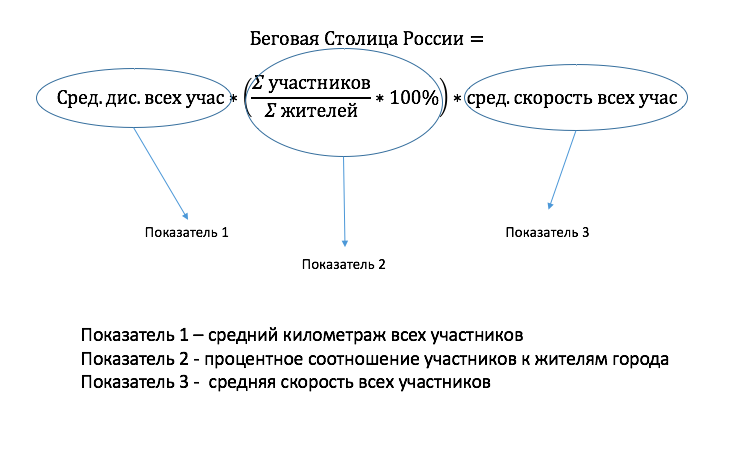 17.2 Неявка победителя или призера в номинациях на церемонию награждения оставляет за организаторами право распорядиться призами по своему усмотрению.18. Протесты и претензии. Срок подачи протестов и претензий.18.1. Участник вправе подать протест или претензию, которые рассматриваются судейской коллегией, в состав которой входят главный судья, старший судья стартово-финишной зоны и главный секретарь. 18.1.1. К протестам и претензиям могут относиться:протесты и претензии, влияющие на распределение призовых мест;протесты и претензии, касающиеся неточности в измерении времени, за которое участник пробежал дистанцию;протесты и претензии, касающиеся дисквалификации участника за неспортивное поведение.18.1.2. Остальные претензии могут быть проигнорированы комиссией в силу их незначительности, а именно: некорректные анкетные данные (название города, название бегового клуба) 18.2. При подаче претензии необходимо указать следующие данные:фамилия и имя (анонимные претензии не рассматриваются);суть претензии (в чем состоит претензия);материалы, доказывающие ошибку (фото, видео материалы, показатели трекеров). 18.3. Претензии принимаются только от участников Соревнования или от третьих лиц, являющихся официальными представителями участников. 18.4. Сроки подачи протестов и претензий, а также способ их подачи.18.4.1. Протесты и претензии, влияющие на распределение призовых мест в абсолютном первенстве, принимаются судейской коллегией в письменной или устной форме с момента объявления победителей и до официальной церемонии награждения. Распределение призовых мест после церемонии награждения может быть пересмотрено судейской коллегией только при выявлении фактов нарушения победителем или призером действующих правил, если выявление нарушений было невозможно до церемонии награждения. Решение о пересмотре призовых мест принимается Директором Соревнования.18.4.2. По остальным вопросам участник вправе подать протест или претензию с 21.05 с 12:00 по 27.05 до 18:00. Протест или претензия должны быть направлены в письменной форме на адрес электронной почты helpdesk@heroleague.ru.19. Дисквалификация.19.1. Судейская коллегия оставляет за собой право дисквалифицировать участника:19.1.1. До стартав случае, если врач Соревнования принял решение о снятии участника с дистанции по состоянию здоровья;в случае участия без стартового номера;в случае внесения любых изменений в стартовый номер участника;в случае, если участник стартовал из кластера, отличного от указанного на его стартовом номере, за исключением случаев, когда он выбрал старт из кластера с большим временем прохождения дистанции;в случае, если участник начал забег до официального старта Забега, после закрытия старта или участник не пересёк линию старта;в случае, если участник стартовал после закрытия стартового створа.19.1.2. Во время преодоления дистанциив случае выявления фактов сокращения участником дистанции, использования любых механических средств передвижения;в случае, если участник не укладывается в контрольное время закрытия участков дистанции Соревнования;в случае, если у участника отсутствует считывание чипа на любой промежуточной точке по дистанции за исключением старта и финиша;в случае участия под стартовым номером, зарегистрированным на другого участника;в случае финиша на дистанции, отличной от заявленной при регистрации и указанной на стартовом номере;в случае, если участник финишировал после закрытия финиша. Решение о закрытии финиша принимается главным судьей в соответствии с лимитом прохождения трассы.19.2. Спортсмен может быть дисквалифицирован за неспортивное поведение на Соревновании. Решение о дисквалификации принимается главным судьей в соответствии с пунктом 125.5 IAAF.19.3. Если участник не укладывается в контрольное время закрытия трассы, участник обязан продолжить движение по тротуару в соответствии с правилами ПДД, либо в автобусе.20. Отсутствие времени участника в финишном протоколе.20.1. Участник считается не стартовавшим, если он пересек линию старта до официального старта:- время старта забега на 3 км – 9:00- время старта забега на 10 км  - 10.00- время старта полумарафона (21,1 км) – 10:00- время старта забега на 5 км – 11.0020.2. Участник считается не финишировавшим, если он пересек линию финиша после ее официального закрытия:- время официального закрытия финиша забега на 3 км  - 9:45- время официального закрытия финиша полумарафона (21,1 км) – 13:30- время официального закрытия финиша забега на 5 км – 11:30- время официального закрытия финиша забега на 10 км – 12:0021. Командировочные удостоверения .21.1. Отметка о командировании будет выставляться представителем АНО «Гонка Героев» на командировочных удостоверениях только при получении стартового пакета участника 18.05.2018 года.22. Информационные источники.22.1. Подробная информация о Соревновании размещена на сайте забег.рф и группе в Вконтакте https://vk.com/zabegrf22.2. За информацию на других информационных ресурсах Оргкомитет ответственности не несет.21. Безопасность и медицинское обеспечение.21.1. Безопасность Соревнования будет обеспечиваться силами ЧОП, МВД, ГИБДД и бригадами СМП.22. Настоящее Положение может быть изменено или прекращено Организаторами в одностороннем порядке без предварительного уведомления участников и без выплаты какой-либо компенсации в связи с этим.Настоящее положение является официальным приглашением-вызовом для участия в первом Всероссийском полумарафоне «Забег».